Day 1. Talk through how the robot was made, remember to use time words and bossy verbs. Use the word lists below to help you build your sentences. Once you have talked through your sentences next you should try and get them down on paper. Remember to put them in the correct order.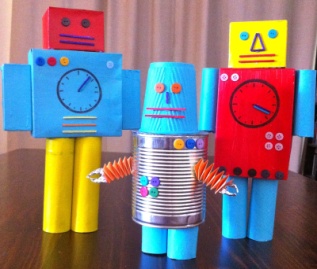 Once you have finished your writing, read it through aloud. Check you have remembered your capital letters and full stops.Time wordsBossy VerbsFirstThenWhenNextAfterFinallyputstickdrawglueaddrollbendflattenslide